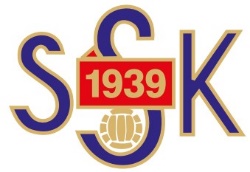 STÖTTA SUNNANÅ SK HERRGENOM ATT KÖPA EN MATCHBOLL  F Ö R   2 000 kronorSunnanå SK är en förening som vill skapa förutsättningar för så många som möjligt att vara med i föreningen. Vi vill bidra till glädje att röra på sig och spela fotboll, att känna sig välkommen i ett positivt sammanhang i laget och bidra till en positiv utvecklingsmiljö.
Nu erbjuder vi möjligheten att hjälpa  det  lag  som  ni  specifikt  vill  stötta  i  Sunnanå     SK!Merparten av dessa 2 000 kronor går direkt till laget.Vi erbjuder som motprestation ett säsongskort till dam- och herrlagets matcher.Alla övriga matcher är utan entréavgift.Herrarna spelar i div 3 och har som ambition att vara ett lag som slåss om topplaceringar i serien, och samtidigt utveckla spelarna till sin högsta potential. 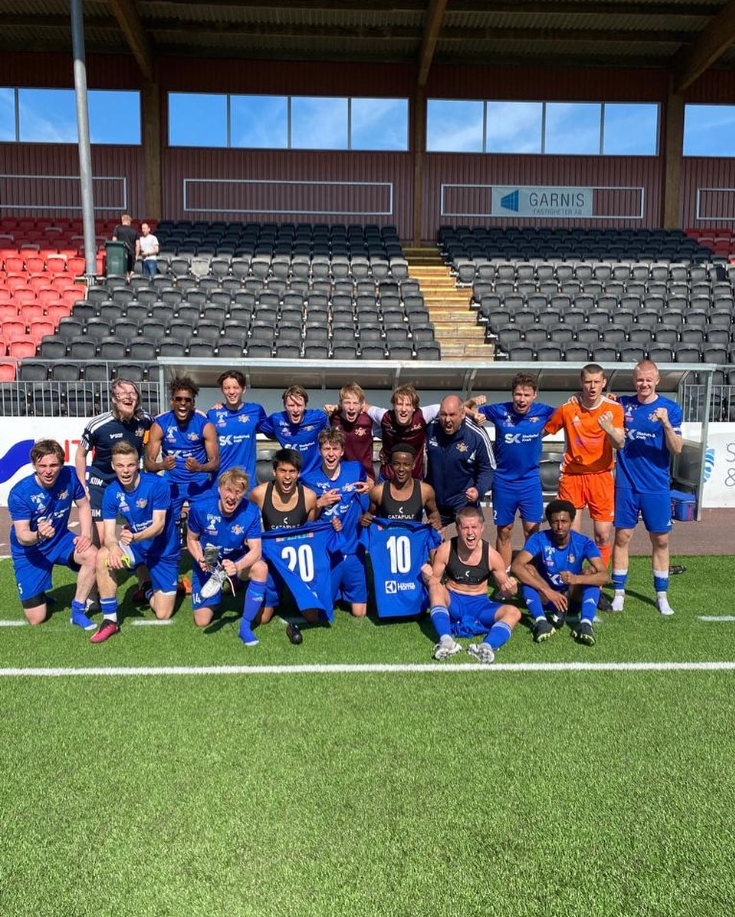   FÖRETAG:KONTAKTPERSON:ADRESS:Dessa uppgifter skickas till krister@sunnanask.se.Vid frågor eller funderingar, kontakta Krister Lundgren, krister@sunnanask.se eller 070-528 55 28ANTAL MATCHBOLLAR:LAG I SSK:KONTAKTPERSON: